МУНИЦИПАЛЬНОЕ УЧРЕЖДЕНИЕ ДОПОЛНИТЕЛЬНОГО ОБРАЗОВАНИЯ«КРАСНОГОРСКАЯ ДЕТСКАЯ МУЗЫКАЛЬНАЯ ШКОЛАИМЕНИ А.А. НАСЕДКИНА»ДОПОЛНИТЕЛЬНАЯ  ОБЩЕРАЗВИВАЮЩАЯ ОБЩЕОБРАЗОВАТЕЛЬНАЯ ПРОГРАММА В ОБЛАСТИ МУЗЫКАЛЬНОГО ИСКУССТВА «ЭЛЕКТРОГИТАРА»Предметная область ИСТОРИКО – ТЕОРЕТИЧЕСКАЯ ПОДГОТОВКАПРОГРАММА по учебному предмету СОЛЬФЕДЖИО2018 г.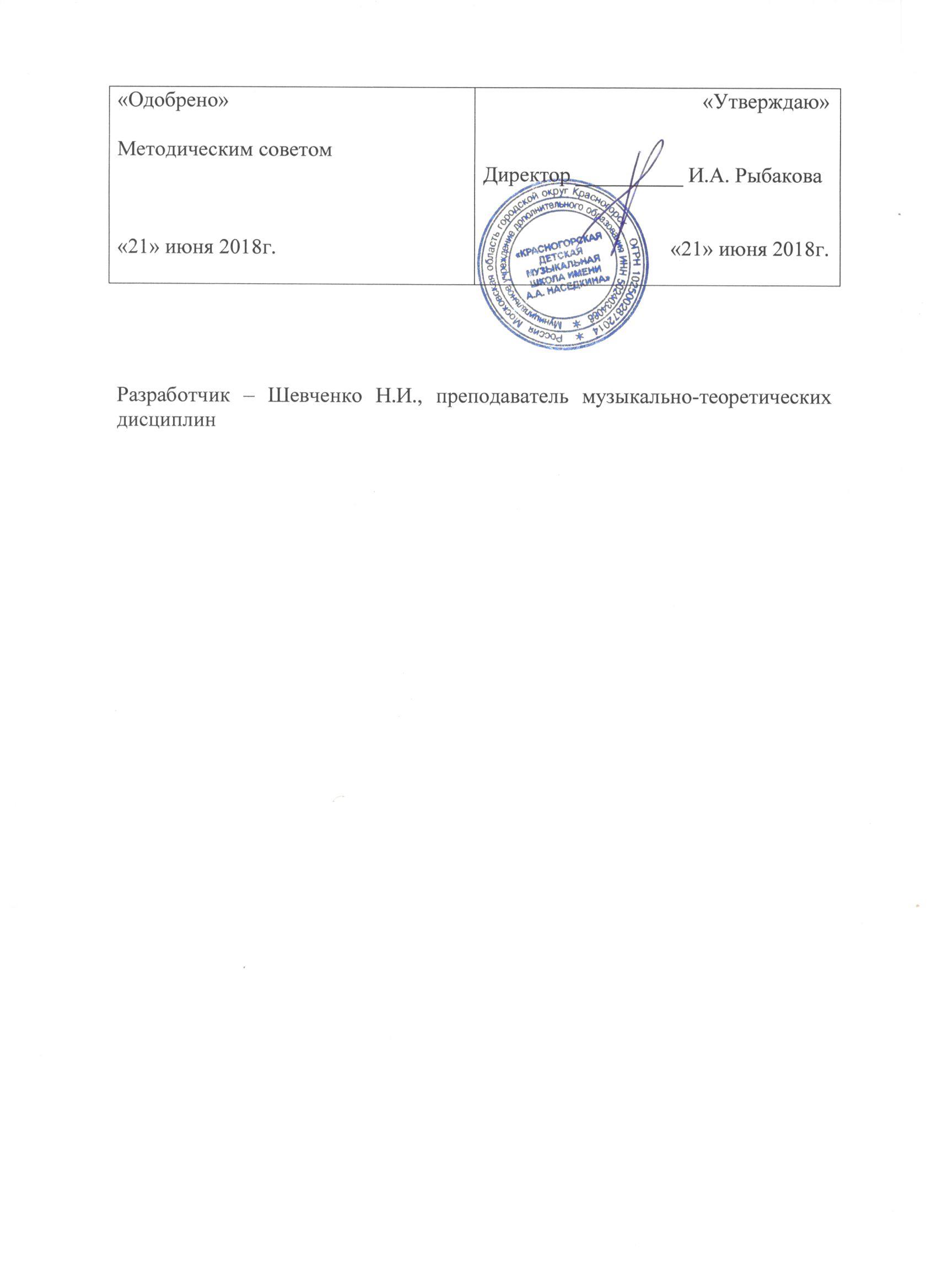 Структура программы учебного предметаI.	Пояснительная записка							- Характеристика учебного предмета, его место и роль в образовательном процессе- Срок реализации учебного предмета- Объем учебного времени, предусмотренный учебным планом образовательного   учреждения на реализацию учебного предмета- Сведения о затратах учебного времени- Форма проведения учебных аудиторных занятий- Цель и задачи учебного предмета- Структура программы учебного предмета- Методы обучения - Описание материально-технических условий реализации учебного предметаII.	Содержание учебного предмета						- Учебно-тематический план- Годовые требованияIII.	Требования к уровню подготовки учащихся			- Требования к уровню подготовки на различных этапах обученияIV.	Формы и методы контроля, система оценок 				- Аттестация: цели, виды, форма, содержание;- Критерии оценкиV.	Методическое обеспечение учебного процесса			VI.	Список литературы и средств обучения - Методическая литература- Учебная литература- Средства обученияПояснительная запискаРабочая программа учебного предмета «Сольфеджио» является частью дополнительной общеразвивающей общеобразовательной программы в области музыкального искусства и разработана в соответствии с «Рекомендациями по организации образовательной и методической деятельности при реализации общеразвивающих программ в области искусств», утвержденных приказом Министерства культуры Российской Федерации.Учебный предмет «Сольфеджио» входит в предметную область «Учебные предметы историко-теоретической подготовки» и является одной из важнейших составляющих системы музыкального образования. Уроки сольфеджио знакомят обучающихся с теоретическими основами музыкального искусства, развивают их музыкальные данные (слух, память, ритм) помогают выявлению и развитию творческих задатков. Полученные на уроках сольфеджио знания и навыки помогают обучающемуся в его занятиях на инструменте, по музыкальной литературе и хору.Программа учебного предмета «Сольфеджио» составлена на основе Программы по сольфеджио для детских музыкальных школ и детских школ искусств (М., 1984), а также  с учетом многолетнего педагогического опыта в области преподавания музыкально-теоретических дисциплин в детских школах искусств.Рабочая программа содержит следующие разделы:пояснительная записка;сведения о затратах учебного времени, предусмотренного на освоение учебного предмета;цели и задачи образовательной программы;учебно-тематический план;содержание учебного предмета;требования к уровню подготовки обучающихся;формы и методы контроля, система оценок;методическое обеспечение учебного процесса,список литературы и средств обучения.Срок реализации учебного предметаСрок реализации программы – четыре года. Занятия проходят один раз в неделю, продолжительность урока – 1 ч. Форма проведения учебных занятий – мелкогрупповая (от 4 до 10 человек).Продолжительность учебных занятий с первого по четвертый годы обучения составляет 33 недели в год.Сведения о затратах учебного времениОбъем учебного времени, предусмотренный учебным планом образовательного учреждения на реализацию учебного предметаОбщая трудоемкость учебного предмета «Сольфеджио» при 4-летнем сроке обучения составляет 264 часа.  Из них: 132 часа – аудиторные занятия, 132 часа – самостоятельная работа.Цель учебного предметаспособствовать музыкальному воспитанию обучающихся, развитию музыкального слуха, музыкальной памяти, мышления, творческих навыков, устойчивого интереса к самостоятельной деятельности в области музыкального искусства.Задачи учебного предметацеленаправленное систематическое развитие музыкально-слуховых способностей обучающихся, музыкального мышления и музыкальной памяти, как основу для практических навыков;приобретение знаний в области музыкальной грамоты;воспитание у детей трудолюбия, усидчивости, терпения, дисциплины;воспитание стремления к практическому использованию знаний и умений, приобретенных на занятиях, в быту, в досуговой деятельности.Формы и методы обученияДля достижения поставленной цели и реализации задач предмета используются следующие формы и методы обучения:Формы: пение вокально-интонационных упражнений на основе внутриладовых тяготений; сольфеджирование музыкальных примеров в одно- и двухголосном изложении, в том числе и с листа;интонирование изучаемых аккордов и интервалов в ладу и вне лада;слуховой анализ музыкальных примеров и элементов музыкального языка;музыкальный диктант;метроритмические упражнения (индивидуально и в ансамбле);различные виды творческих работ: подбор баса к мелодии, аккомпанемента, сочинение мелодии на заданный ритм или текст и т.д.;транспонирование. Методы: словесный (объяснение, беседа, рассказ); наглядный (показ, наблюдение, демонстрация приемов работы); проблемно- поисковый (использование тестов, таблиц, карточек индивидуального опроса). метод игровой мотивации (использование дидактических игр).II.	Содержание учебного предметаВ соответствии с целями и задачами строится основной раздел    программы «Содержание учебного предмета».Данный раздел представляет собой распределение материала курса по классам и разделам.Первый год обученияВторой год обученияТретий год обученияЧетвёртый год обученияРаспределение учебного материала по годам обученияПервый год обучения1. Лад. Тональность, тоника, гамма, ступени, тон, полутон.Мажор. Строение мажорной гаммы. Цифровое обозначение ступеней. Тональности До мажор, Соль мажор, Фа мажор, Ре мажор. Транспонирование.Тоника. Устойчивость и неустойчивость в ладу. Тяготение и разрешение неустойчивых звуков в устойчивые. Вводные звуки натурального мажора. Опевание устойчивых звуков.2. Интервалы. Название интервалов, фонизм интервалов.Консонирующие и диссонирующие интервалы.Простые интервалы: прима чистая (ч.1), секунда малая и большая (м.2, б.2),терция малая и большая (м.3, б.3), кварта чистая (ч.4), квинта чистая (ч.5),октава чистая (ч.8), их ступеневая и тоновая величины. Мелодические и гар-монические интервалы. 3. Аккорды. Трезвучие. Виды трезвучий (мажорное и минорное). Тоническоетрезвучие.4. Метр, ритм. Длительности четверть, восьмая и их различные сочетания в размерах 2/4, 3/4. Способы продления длительности нот: точка, лига, фермата.Затакт четверть, две восьмые в размере 2/4. Восьмая пауза в размерах 2/4, 3/4. Четвертная пауза в размерах 2/4, 3/4 5. Строение музыкальной речи, музыкальные формы.Мотив, фраза, предложение, реприза.Период повторного строения, цезура.Куплетная форма.Канон.6. Приемы развития музыкального материала: повторение, секвенция, вариантность, вариационность.7. Фактура. Одноголосие, двухголосие, мелодия и аккомпанемент.8. Темпы. Медленные (Largo, Adagio, Andante). Умеренные (Moderato, Andantino). Быстрые (Allegro, Vivo, Presto).9. Динамические оттенки. Fortissimo, pianissimo, mezzo forte, mezzo piano,crescendo, diminuendo, sforzando.10. Музыкальные жанры. Жанровые черты польки, вальса, марша.Второй год обучения1. Лад. Повторение: строение мажорной гаммы, цифровое обозначение ступеней, устойчивые и неустойчивые звуки, вводные звуки, опевание, разрешение; тональности До мажор, Соль мажор, Фа мажор, Ре мажор.Параллельные тональности.Три вида минора: натуральный, гармонический, мелодический.Мажорные и минорные тональности до двух знаков в ключе.2. Интервалы. Секста малая и большая (м.6, б.6).Простые интервалы: ч.1, м.2, б.2, м.3, б.3, ч.4, ч.5, м.6, б.6, ч.8 на ступенях натурального мажора, натурального и гармонического минора в тональностях до двух знаков в ключе.Разрешение простых интервалов.Построение простых интервалов от отдельного звука вверх и вниз.3. Аккорды. Повторение: трезвучие. Виды трезвучий (мажорное и минорное). Тоническое трезвучие.4. Метр, ритм.Ритмическая группа четыре шестнадцатые.Ритм четверть с точкой восьмая.Затакт четверть в размере 3/4.5. Музыкальные формы. Повторение: период повторного строения, куплетная форма, канон.Период неповторного строения.6. Фактура. Повторение: одноголосие, двухголосие, мелодия и аккомпанемент.7. Приемы развития музыкального материала: повторение, секвенция, вариантность, вариационность.8. Музыкальные жанры. Повторение: жанровые черты польки, вальса, марша.Третий год обучения1. Лад. Повторение: мажор и минор (3 вида).Параллельно-переменный лад.Мажорные и минорные тональности до трех знаков в ключе.2. Интервалы.Все изучаемые интервалы (м.2, б.2, м.3, б.3, ч.4, ч.5, м.6, б.6, ч.8) на ступеняхнатурального мажора, натурального и гармонического минора в тональностяхдо трех знаков в ключе.Обращение интервалов.Построение интервалов от отдельного звука вверх и вниз.Ознакомление: тритоны увеличенная кварта (ув.4), уменьшенная квинта (ум.5).3. Аккорды. Обращения трезвучий: секстаккорд, квартсекстаккорд.Главные трезвучия лада на ступенях натурального мажора и гармонического минора (Т(t)53, S(s)53, D53).Обращения главных трезвучий лада: Т(t)6, Т(t)64, S(s)6,   S(s)64, D6, D64 на ступенях натурального мажора и гармонического минора.Трезвучие увеличенное и уменьшенное.Интервальная структура мажорного (Б53), минорного (М53), увеличенного(Ув53) и уменьшенного (Ум53) трезвучий.Построение мажорного, минорного, увеличенного и уменьшенного трезвучийот отдельного звука вверх.4. Метр, ритм. Ритмическая группа восьмая и две шестнадцатыхРитмическая группа две шестнадцатых и восьмая Размер 3/8. 5. Музыкальные формы. Повторение и обобщение: форма периода.6. Фактура. Гомофонно-гармоническая фактура. Аккордовая фактура.7. Мелодическая фигурация. Неаккордовые звуки.8. Музыкальные жанры. Повторение и обобщение: жанровые особенностии различия польки, вальса, марша. Менуэт.Четвертый год обучения1. Лад. Мажорные и минорные тональности до четырех знаков в ключе. Квинтовый круг тональностей. Буквенное обозначение тональностей.2. Интервалы.Септима малая и большая (м.7, б.7).Простые интервалы на ступенях натурального мажора, натурального и гармонического минора в тональностях до четырех знаков в ключе.Тритоны ув.4, ум.5 в натуральном мажоре, натуральном и гармоническом ми-норе с разрешением.Построение простых интервалов от отдельного звука вверх и вниз.3. Аккорды. Главные трезвучия лада с обращениями в тональностях до четырех знаков в ключе.Побочные трезвучия лада на ступенях натурального мажора (II53, III53, VI53,УмVII53), натурального и гармонического минора (УмII53, III53, V53, VI53,VII53, УмVII#53).Септаккорд.Ознакомление: септаккорды на ступенях натурального мажора и минора (T7,II7, III7, S7, V7, VI7, VII7).Доминантовый септаккорд (D7) на V ступени натурального мажора и гармонического минора с разрешением.Обращения доминантового септаккорда: D65, D43, D2 с разрешением.Построение мажорного, минорного, увеличенного и уменьшенного трезвучийот отдельного звука вверх и вниз.Интервальная структура обращений мажорного (Б6, Б64) и минорного (М6,М64) трезвучий. Построение их от отдельного звука.4. Метр, ритм. Пунктирный ритм.Триоль.Синкопа.Размер 6/8. 5. Музыкальные формы. Простая двухчастная и простая трехчастная формы. Вариационная форма.6. Фактура. Повторение: гомофонно-гармоническая фактура, аккордовая фактура.7. Музыкальные жанры. Мазурка, полонез, тарантелла. III. Требования к уровню подготовки обучающихсяРезультатом освоения общеразвивающей программы «Занимательное сольфеджио» является приобретение обучающимися следующих знаний, умений и навыков:знание основ музыкальной грамоты;умение сольфеджировать пройденные звукоряды, интервалы, аккорды, выученную или незнакомую мелодию, один из голосов двухголосного упражнения; умение записывать музыкальные построения средней трудности;анализировать на слух (и по нотному тексту) элементы музыкального языка;подбирать на инструменте мелодию и аккомпанемент к ней.IV. Формы и методы контроля, система оценок
Формы контроля: текущий, промежуточный. Текущий контроль осуществляется регулярно преподавателем на уроках, он направлен на поддержание учебной дисциплины, ответственную организацию домашних занятий. При выставлении оценок учитываются качество выполнения предложенных заданий, инициативность и самостоятельность при выполнении классных и домашних заданий, темпы продвижения ученика. Особой формой текущего контроля является контрольный урок в конце каждой четверти, на котором проходит обобщающая проверка знаний по определенным разделам программы. Промежуточный контроль – контрольный урок в конце каждого учебного года. Сочетание текущего и промежуточного контроля позволяет достаточно полно судить о процессе усвоения знаний, всесторонне и объективно оценить достижения учащихся, что снимает необходимость в дополнительном итоговом контроле в виде заключительного экзамена.Текущий контроль успеваемости и промежуточная аттестация проводятся в счет аудиторного времени, предусмотренного на учебный предмет.Виды и содержание контроля:устный опрос (индивидуальный и фронтальный), включающий основные формы работы:сольфеджирование одноголосных и двухголосных примеров,чтение с листа,слуховой анализ интервалов и аккордов вне тональности и в виде последовательности в тональности,интонационные упражнения; самостоятельные письменные задания:запись музыкального диктанта, слуховой анализ, выполнение теоретического задания; «конкурсные» творческие задания (на лучший подбор аккомпанемента, сочинение на заданный ритм, лучшее исполнение и т. д.). Критерии оценокУровень приобретенных знаний, умений и навыков должен соответствовать программным требованиям. Задания должны выполняться в полном объеме и в рамках отведенного на них времени, что демонстрирует приобретенные учеником умения и навыки. Индивидуальный подход к ученику может выражаться в разном по сложности материале при однотипности задания. Для аттестации учащихся используется дифференцированная 5-балльная система оценок. Музыкальный диктантОценка 5 (отлично) – музыкальный диктант записан полностью без ошибок в пределах отведенного времени и количества проигрываний. Возможны небольшие недочеты (не более двух) в группировке длительностей. Оценка 4 (хорошо) – музыкальный диктант записан полностью в пределах отведенного времени и количества проигрываний. Допущено 2-3 ошибки в записи мелодической линии, ритмического рисунка, либо большое количество недочетов. Оценка 3 (удовлетворительно) – музыкальный диктант записан полностью в пределах отведенного време–ни и количества проигрываний, допущено большое количество (4-8) ошибок в записи мелодической линии, ритмического рисунка, либо музыкальный диктант записан не полностью (но больше половины). Оценка 2 (неудовлетворительно) – музыкальный диктант записан в пределах отведенного времени и количества проигрываний, допущено большое количество грубых ошибок в записи мелодической линии и ритмического рисунка, либо музыкальный диктант записан меньше, чем наполовину. Сольфеджирование, интонационные упражнения, слуховой анализ Оценка 5 (отлично) – чистое интонирование, хороший темп ответа, правильное дирижирование, демонстрация основных теоретических знаний. Оценка 4 (хорошо) – недочеты в отдельных видах работы: небольшие погрешности в интонировании, нарушения в темпе ответа, ошибки в дирижировании, ошибки в теоретических знаниях. Оценка 3 (удовлетворительно) – ошибки, плохое владение интонацией, замедленный темп ответа, грубые ошибки в теоретических знаниях. Оценка 2 (неудовлетворительно) – грубые ошибки, невладение интонацией, медленный темп ответа, отсутствие теоретических знаний. Оценочные баллы, выставляемые за ответы, целесообразно дополнять доброжелательными и аргументированными суждениями. Оцениваться могут не только отдельные ответы учащихся при индивидуальном и фронтальном опросе, но и качество учебной работы в классе.Четвертные отметки выводятся по результатам текущего опроса и обобщающей проверки на контрольном уроке. Итоговыми отметками являются годовые, которые определяются на основании четвертных и с учетом тенденции роста учащихся. Итоговая оценка за последний год обучения идет в документ об окончании музыкальной школы.V. Методическое обеспечение учебного процессаВ этом разделе содержатся методические рекомендации по основным формам работы для каждого класса: интонационные упражнения, сольфеджирование и чтение с листа, ритмические упражнения, слуховой анализ, музыкальный диктант, творческие задания.Интонационные упражненияОдной из задач учебного предмета сольфеджио является формирование навыка чистого интонирования. Интонационные упражнения включают в себя пение гамм и различных тетрахордов, отдельных ступеней, мелодических оборотов, секвенций, интервалов в тональности и от звука, аккордов в тональности и от звука. На начальном этапе обучения рекомендуется петь интонационные упражнения хором или группами, а затем переходить к индивидуальному исполнению. Интонационные упражнения исполняются без аккомпанемента на фортепиано с предварительной настройкой, но в отдельных случаях допустима «помощь» фортепиано в виде гармонического аккомпанемента, подчеркивающего тяготение, ладовую краску. Интонационные упражнения в начале обучения выполняются в среднем темпе, в свободном ритме; в дальнейшем желательна определенная ритмическая организация. На начальном этапе обучения рекомендуется использовать ручные знаки, карточки с порядковыми номерами ступеней, «лесенку», изображающую ступени гаммы и другие наглядные пособия.Сольфеджирование и чтение с листаСольфеджирование способствует выработке правильных певческих навыков, интонационной точности, формированию дирижерского жеста, развитию чувства ритма, воспитанию сознательного отношения к музыкальному тексту. С первых уроков необходимо следить за правильным звукоизвлечением, дыханием, положением корпуса при пении. Следует учитывать особенности детского голосового аппарата, работать в удобном диапазоне, постепенно расширяя его. Примеры для сольфеджирования и для чтения с листа должны исполняться с дирижированием (на начальном этапе возможно тактирование). На начальном этапе обучения рекомендуется сольфеджирование и чтение с листа хором, группами с постепенным переходом к индивидуальному исполнению. Сольфеджирование и чтение с листа предполагает пение без аккомпанемента фортепиано, но в трудных интонационных оборотах или при потере ощущения лада можно поддержать пение гармоническим сопровождением. Как можно раньше следует вводить пение двухголосных примеров с использованием параллельного движения голосов, подголосочного склада с преобладанием унисонов. Работа над имитационным двухголосием начинается с пения канонов. Двухголосные примеры исполняются вначале группами, затем с аккомпанементом одного из голосов (педагогом, другим учеником, самостоятельно), дуэтами. Ритмические упражненияРитмические упражнения необходимы для развития чувства метроритма – важной составляющей комплекса музыкальных способностей. На начальном этапе обучения следует опираться на то, что у детей восприятие ритма связано с двигательной реакцией, будь то ходьба, танцевальные движения, бег, хлопки. Поэтому целесообразно на уроках сольфеджио на начальном этапе уделять большое внимание различным двигательным упражнениям и детскому оркестру из ударных инструментов. Можно рекомендовать самые разнообразные ритмические упражнения: простукивание ритмического рисунка знакомой песни, мелодии (карандашом, хлопками, на ударных инструментах); повторение ритмического рисунка, исполненного педагогом; простукивание ритмического рисунка по нотной записи, на карточках; проговаривание ритмического рисунка с помощью закрепленных за длительностями определенных слогов; исполнение ритмического остинато к песне, пьесе; ритмический аккомпанемент к мелодии, песне, пьесе; ритмическая партитура, двух- и трехголосная; ритмические каноны (с текстом, на слоги); ритмический диктант (запись ритмического рисунка мелодии или ритмического рисунка, исполненного на ударном инструменте, хлопками, карандашом).Слуховой анализСлуховой анализ в курсе сольфеджио, наряду с пением, является основной формой работы над развитием музыкального слуха обучающегося. Систематическая работа по анализу на слух даёт возможность обучающемуся накопить внутренние слуховые представления, развивает музыкальную память, мышление.Занятия по слуховому анализу должны проходить одновременно по двум направлениям: Целостный анализ музыкальных произведений или их отрывков;Анализ отдельных элементов музыкального языка.На начальном этапе обучения слуховой анализ проходит, как правило, в устной форме. В 3-м, 4-м классах возможно использование письменной формы работы, но рекомендуется это делать после предварительного устного разбора, так как это способствует осознанию целостности музыкального построения и развитию музыкальной памяти. Музыкальный диктантМузыкальный диктант – форма работы, которая способствует развитию всех составляющих музыкального слуха и учит осознанно фиксировать услышанное. Работа с диктантами в классе предполагает различные формы: устные диктанты (запоминание и пропевание на нейтральный слог и с названием нот 2-4-тактовой мелодии после двух-трех проигрываний); диктант по памяти (запись выученной в классе или дома мелодии); ритмический диктант (запись данного ритмического рисунка или запись ритмического рисунка мелодии); музыкальный диктант с предварительным разбором (совместный анализ с преподавателем особенностей структуры мелодии, размера, ладовых особенностей, движения мелодии, использованных ритмических рисунков). Музыкальный диктант без предварительного разбора в данной программе не предусмотрен. Музыкальным материалом для диктанта могут служить примеры из музыкальной литературы, специальных сборников диктантов, а также мелодии, сочиненные самим преподавателем.Творческие заданияТворческие задания вызывают интерес к предмету, раскрывают индивидуальные творческие возможности каждого учащегося, способствуют активизации процесса познания, развитию музыкально-художественного мышления. Творческие задания тесно связаны с основными разделами курса и предлагаются с первого года обучения, постепенно усложняясь по мере накопления музыкального опыта.Формы творческих заданий:подбор по слуху знакомых песен и мелодий с аккомпанементом;сочинение, запись и исполнение мелодий в различных жанрах;сочинение и исполнение вариаций на заданную тему.Методические рекомендации по организации самостоятельной работы учащихся       Самостоятельная работа учащихся по сольфеджио основана на выполнении домашнего задания. Время, предусмотренное на выполнение домашнего задания, рассчитывается исходя из затрат времени на отдельные виды заданий (сольфеджирование, интонационные упражнения, теоретические задания, творческие задания и др.) и составляет 1 час в неделю. Целесообразно равномерно распределять время на выполнение домашнего задания в течение недели (от урока до урока), затрачивая на это 10-20 минут в день. Домашнюю подготовку рекомендуется начинать с заданий, в которых прорабатывается новый теоретический материал и с упражнений на развитие музыкальной памяти (выучивание примеров наизусть, транспонирование), чтобы иметь возможность несколько раз вернуться к этим заданиям на протяжении недели между занятиями в классе. Должное время необходимо уделить интонационным упражнениям и сольфеджированию. Ученик должен иметь возможность проверить чистоту своей интонации и научиться это делать самостоятельно на фортепиано (или на своем инструменте).
Минимальное материально-техническое обеспечениеРеализация программы учебного предмета требует наличие учебного кабинета, наличие учебных пособий, методической, нотной литературы, фоно – и аудиотеки, дидактического материала (карточки с римскими цифрами, обозначающими ступени; «лесенка», изображающая строение мажорной и минорной гаммы; карточки с названиями интервалов и аккордов; плакаты с информацией по основным теоретическим сведениям и др.).Оборудование учебного кабинета: фортепиано, доска, экран, столы, стулья, стеллажи, шкафы, наглядные пособия. Каждый учащийся обеспечивается доступом к библиотечным фондам и фондам аудио и видеозаписей школьной библиотеки. Библиотечный фонд укомплектовывается печатными, электронными изданиями, учебно-методической и нотной литературой по учебному предмету «Сольфеджио».Методическое обеспечение учебного процессаРекомендуемые учебные издания – учебники, рабочие тетради. Художественный материал по программе. Использование методической и учебной литературы, музыкальных словарей.Дополнительные источники: музыкальная энциклопедия, поисковые системы, сайты Интернета, сайты издательств.Список рекомендуемой учебно-методической литературыУчебная литератураБаева Н., Зебряк Т. Сольфеджио 1 -2 класс. «Кифара», 2006 Давыдова Е., Запорожец С. Сольфеджио. 3 класс. М. «Музыка», 1993 Давыдова Е. Сольфеджио 4 класс. М. «Музыка», 2007 Давыдова Е. Сольфеджио 5 класс. М. «Музыка», 1991 Драгомиров П. Учебник сольфеджио. М. «Музыка» 2010 Золина Е. Домашние задания по сольфеджио 1-7 классы. М. ООО «Престо», 2007 Калинина Г. Рабочие тетради по сольфеджио 1-7 классы. М. 2000-2005 Калмыков Б., Фридкин Г. Сольфеджио. Часть 1. Одноголосие. М. Музыка, 1971 Калмыков Б., Фридкин Г. Сольфеджио. Часть 2. Двухголосие. М. Музыка, 1970 Калужская Т. Сольфеджио 6 класс. М. «Музыка», 2005 Ладухин Н. Одноголосное сольфеджио. Металлиди Ж. Сольфеджио. Мы играем, сочиняем и поем. Для 1-7 классов детской музыкальной школы. СПб: "Композитор», 2008 Панова Н. Конспекты по элементарной теории музыки. М. «Престо» 2003 112 14.Фридкин Г. Чтение с листа на уроках сольфеджио. М., 1982
Учебно-методическая литература1. Алексеев Б., Блюм Д. Систематический курс музыкального диктанта. М. «Музыка», 1991 2. Базарнова В. 100 диктантов по сольфеджио. М., 1993. 3. Быканова Е. Стоклицкая Т. Музыкальные диктанты 1-4 классы. ДМШ. М., 1979 4. Музыкальные диктанты для детской музыкальной школы (сост. Ж. Металлиди, А. Перцовская). М. СПб. «Музыка», 1995 5. Ладухин Н. 1000 примеров музыкального диктанта. М.: «Композитор», 1993 6. Лопатина И. Сборник диктантов. Одноголосие и двухголосие. М.: «Музыка», 1985 7. Русяева И. Одноголосные диктанты. М., 1999 8. Русяева И. Развитие гармонического слуха на уроках сольфеджио. М., Методическая литература1. Давыдова Е. Сольфеджио. 3 класс. ДМШ Методическое пособие. М., «Музыка», 19762. Давыдова Е. Сольфеджио. 4 класс. ДМШ Методическое пособие. М., «Музыка», 2005 3. Давыдова Е. Сольфеджио. 5 класс. ДМШ Методическое пособие. М., «Музыка», 1981 4. Калужская Т. Сольфеджио 6 класс ДМШ. Учебно-методическое пособие. М., «Музыка», 1988  Вид учебной работы,нагрузкиЗатраты учебного времениЗатраты учебного времениЗатраты учебного времениЗатраты учебного времениВсего часовГоды обучения1-й год2-й год3-й год4-й годКоличество недель33333333Аудиторные занятия33333333132Самостоятельная работа33333333132Максимальная учебная нагрузка66666666264№№Наименованиераздела, темыВидучебногозанятияОбщий объем времени (в часах)Общий объем времени (в часах)Общий объем времени (в часах)№№Наименованиераздела, темыВидучебногозанятияМаксимальная учебная нагрузкаСамостоятельная работа Аудиторные занятия1Нотная грамота Урок4222Гамма До мажор. Устойчивые и неустойчивые ступени Урок2113Разрешение неустойчивых ступеней, вводные звуки Урок2114Опевание устойчивых ступеней. Тоническое трезвучиеУрок2115Длительности, размер, такт Урок2116Размер 2/4Урок4227Текущий контрольКонтрольный урок2118Изучение элементов гаммы Ре мажорУрок4229Размер 3/4Урок42210Устные диктантыУрок42211Текущий контрольКонтрольный урок21112Изучение элементов гаммы Соль мажор42213Изучение элементов гаммы Фа мажор Урок42214Запись одноголосных диктантов в размере 2/4Урок42215Знакомство с интервалами Урок42216Текущий контрольКонтрольный урок21117Затакт четверть, две восьмые в размере 2/4 Урок42218Запись ритмических диктантов в размере 3/4Урок42219ПовторениеУрок63320Промежуточный контрольКонтрольный урок211ИТОГО:663333№№Наименованиераздела, темыВидучебногозанятияОбщий объем времени (в часах)Общий объем времени (в часах)Общий объем времени (в часах)№№Наименованиераздела, темыВидучебногозанятияМаксимальная учебная нагрузкаСамостоятельная работа Аудиторные занятия1Повторение материала 1 класса Урок6332Тональность Си-бемоль мажор Урок4223Тональность сольминорУрок4224Текущий контрольКонтрольный урок2115Затакт четверть в размере 3/42116Параллельные тональностиУрок2117Тональность ля минор Урок4228Три вида минораУрок2119Ритм четверть с точкой и восьмаяУрок21110Текущий контрольКонтрольный урок21111Ритм четыре шестнадцатые в пройденных размерахУрок21112Тональность ре минор Урок42213Тональность ми минор Урок42214Размер 4/4Урок21115Интервалы ч.1, м.2, б.2, м.3, б.3 Урок42216Текущий контрольКонтрольный урок21118Тональность си минорУрок42219Интервалы ч.4, ч.5, ч.8 Урок42220ПовторениеУрок63321Промежуточный контрольКонтрольный урок211ИТОГО:663333№№Наименованиераздела, темыВидучебногозанятияОбщий объем времени (в часах)Общий объем времени (в часах)Общий объем времени (в часах)№№Наименованиераздела, темыВидучебногозанятияМаксимальная учебная нагрузкаСамостоятельная работа Аудиторные занятия1Повторение материала 2 класса Урок6332Тональность Ля мажор Урок2113Тональность фа-диез минорУрок2114Ритм восьмая и две шестнадцатых Урок211Ритм две шестнадцатых и восьмаяУрок2115Текущий контрольКонтрольный урок2116Переменный лад2117Обращения интервалов Урок4228Интервалы м.6 и б.6Урок2119Размер 3/8Урок42210Текущий контрольКонтрольный урок21111Обращения трезвучийУрок42212Главные трезвучия ладаУрок42213Обращения главных трезвучий ладаУрок42214Разрешение D5/3, D6, D6/4Урок21116Разрешение S5/3, S6, S6/4Урок21117Текущий контрольКонтрольный урок21118Тональность Ми-бемоль мажорУрок42219Тональность до минор Урок42220ПовторениеУрок63321Промежуточный контрольКонтрольный урок211ИТОГО:663333№№Наименованиераздела, темыВидучебногозанятияОбщий объем времени (в часах)Общий объем времени (в часах)Общий объем времени (в часах)№№Наименованиераздела, темыВидучебногозанятияМаксимальная учебная нагрузкаСамостоятельная работа Аудиторные занятия1Повторение материала 3 класса Урок4222Тональность Ми мажор Урок2113Пунктирный ритмУрок4224Тритоны на IV и на VII# ст. в мажоре и гармоническом миноре Урок4225Текущий контрольКонтрольный урок2116Тональность до-диез минор 2117СинкопаУрок4228Интервал м.7 на V ст.Урок2119Доминантовый септаккордУрок42210Текущий контрольКонтрольный урок21111Обращения Д7, разрешенияУрок84412Тональность Ля-бемоль мажорУрок42213ТриольУрок42214Текущий контрольКонтрольный урок21115Тональность фаминорУрок42216Размер 6/8Урок42217ПовторениеУрок63318Промежуточный контрольКонтрольный урок211ИТОГО:663333